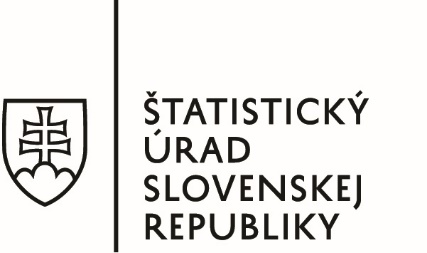 Správa o kvaliteZisťovanie o príjmoch a životných podmienkach domácností v marginalizovaných rómskych komunitáchEU SILC MRK2018ÚVODŠtatistický úrad Slovenskej republiky (ŠÚ SR) každoročne od roku 2005 realizuje výberové štatistické zisťovanie EU SILC (The European Union Statistics on Income and Living Conditions), ktoré je na európskej úrovni harmonizovaným štatistickým zisťovaním o príjmoch a životných podmienkach domácností. Zisťovanie je realizované v súlade s príslušnými  všeobecne záväznými právnymi  predpismi Slovenskej republiky a taktiež na základe platnej európskej legislatívy (Nariadenie Európskeho parlamentu a Rady (ES) č. 1177/2003 a 1553/2005) a ďalšími legislatívnymi právnymi aktmi Európskej únie upravujúcimi obsah, predmet a procesy štatistického zisťovania.Uznesením vlády SR z januára 2012 bola schválená Stratégia Slovenskej republiky pre integráciu Rómov do roku 2020. Vo februári 2017 boli schválené Aktualizované akčné plány stratégie Slovenskej republiky pre integráciu Rómov do roku 2020 na roky 2016 – 2018, pričom jedným z čiastkových cieľov je „Skvalitniť zber a analýzu dát o Rómoch“, ktorý má byť dosiahnutý formou realizácie aktivity „Zahrnúť obyvateľov MRK do pravidelných výberových zisťovaní EU SILC“. Zhromažďovanie dát o sociálno-ekonomických podmienkach života marginalizovaných rómskych komunít (ďalej len „MRK“) a dopadoch politík na túto časť populácie má veľký význam pre cielenie jednotlivých opatrení týkajúcich sa MRK.Na základe vyššie uvedenej požiadavky vznikla spolupráca na projekte medzi Štatistickým úradom SR (ŠÚ SR) a Úradom splnomocnenca vlády SR pre rómske komunity (ÚSVRK). Názov projektu je „Monitorovanie a hodnotenie inkluzívnych politík a ich dopad na marginalizované rómske komunity“. Hlavným cieľom projektu je zabezpečiť komplexné monitorovanie a hodnotenie inkluzívnych politík a vyhodnotenie ich dopadu na rómsku populáciu, predovšetkým marginalizované rómske komunity, prostredníctvom zhromažďovania dát a informácií o socioekonomických podmienkach života Rómov na Slovensku.Predmetom spolupráce je vykonanie dvoch špeciálnych zisťovaní o príjmoch a životných podmienkach (EU SILC) týkajúce sa MRK (ďalej len „EU-SILC MRK“) v súlade s príslušnými všeobecne záväznými právnymi  predpismi Slovenskej republiky a aplikovateľnými právnymi aktmi Európskej únie a následné spracovanie výstupov zisťovania. V rámci tejto spolupráce boli naplánované 2 zisťovania EU_SILC MRK. Prvé zisťovanie sa realizovalo v rokoch 2018-2019 a druhé zisťovanie je naplánované na roky 2020-2021.Úlohou ŠÚ SR je realizovať zisťovanie o príjmoch a životných podmienkach v marginalizovaných rómskych komunitách a poskytnúť ÚSVRK zistené údaje na ďalšie spracovanie.Úlohou ÚSVRK je spolupracovať so ŠÚ SR pri vypracovaní metodiky zberu dát, poskytovať súčinnosť pri vypracúvaní organizačného zabezpečenia zisťovania, manuálu obsahujúceho metodické pokyny pre opytovateľov, manuálu k záznamu dát, pokyny pri práci v teréne a pri príprave dotazníkov pre opytovateľov, bude informovať verejnosť o uskutočnení zisťovania prostredníctvom médií a svojom webovom sídle, s cieľom zvýšiť dôveryhodnosť zisťovania a uľahčiť prácu opytovateľov v teréne. Po odovzdaní získaných údajov bude úlohou ÚSVRK zabezpečiť analýzu týchto údajov a vypracovať analytickú správu.V zmluve o spolupráci medzi ŠÚ SR a ÚSVRK boli zadefinované nasledujúce základné charakteristiky zisťovania EU-SILC MRK:Cieľovou skupinou budú členovia domácností a domácnosti marginalizovaných rómskych komunít.Cieľom zisťovania bude zistiť príjmovú situáciu a životné podmienky marginalizovaných rómskych komunít na Slovensku.Jedno zisťovanie sa uskutoční na vzorke minimálne 1 000 súkromných hospodáriacich domácností. Výber vzorky domácností musí byť preto dostatočne navýšený o predpokladanú mieru neodpovedí.Použitá bude metóda PAPI (Pen And Paper Interviewing) – osobné opytovanie a zaznamenávanie údajov do papierových dotazníkov. Údaje budú zapisovať opytovatelia do papierových dotazníkov, ktoré budú slúžiť aj ako vstupný doklad pre elektronické spracovanie. Budú použité 3 typy dotazníkov: SILC 1-01/A – Zloženie domácností; SILC 1-01/B – Údaje za domácnosť; SILC 1-01/C – Údaje za osoby vo veku 16 rokov a viac. Všetky tri typy dotazníkov budú vychádzať zo štandardného zisťovania EU SILC, pričom budú prispôsobené na špecifické zisťovanie v podmienkach MRK.ŠÚ SR pred samotným zberom údajov otestuje dotazníky na vzorke minimálne 20 domácností a navrhne prípadné úpravy dotazníkov, v spolupráci s ÚSVRK vypracuje manuál pre opytovateľov, záznam údajov a ďalšie pokyny pre prácu v teréne, zorganizuje v spolupráci s ÚSVRK školenia pre opytovateľov, zabezpečí odmeny pre opytovateľov a pokryje ďalšie logistické a komunikačné  náklady spojené s realizáciou zisťovania.Na účely zberu údajov v teréne ŠÚ SR vytvorí sieť externých opytovateľov. ŠÚ SR  vypracuje zoznam s identifikátorom opytovateľa spolu s informáciou o ich dosiahnutom vzdelaní, praxi v oblasti zisťovania a veku. Každý opytovateľ bude mať svoje identifikačné číslo, ktoré bude zaznamenané v dotazníku.ŠÚ SR zabezpečí evidenciu a archiváciu kontaktných informácií o domácnosti (adresu) pričom tieto informácie musia byť oddelené od ostatných údajov a budú použité výlučne na vytvorenie longitudinálnej (panelovej) dimenzie pri druhom  zisťovaní, t.j. časť domácností bude navštívená opakovane.ŠÚ SR bude realizovať práce v teréne v súvislosti so štandardami kvality v rámci štatistického systému - realizovať monitoring, zbierať paraúdaje a uskutočňovať kontrolu kvality dát v teréne.Výsledky zisťovania budú elektronicky zaznamenané a následne štatisticky spracované.Výstupom zo zisťovania bude skontrolovaná a verifikovaná databáza mikroúdajov a metaúdajov. Databáza mikroúdajov bude pozostávať zo 4 základných súborov: súbor D (register domácností), súbor R (register osôb), súbor H (súbor s údajmi za všetky vyšetrené domácnosti) a súbor P (súbor za všetky vyšetrené osoby vo veku 16 rokov a viac). Výstupom zo zisťovania bude aj správa o kvalite, ktorú vypracuje ŠÚ SR po vykonaní zisťovania.V ďalších častiach správy o kvalite je podrobný popis prvého zisťovania EU-SILC MRK (2018/2019) podľa jednotlivých fáz zisťovania.Fáza 1. Prípravné činnostiPrípravné činnosti pre prvé zisťovanie EU-SILC MRK prebiehali v čase od júna 2018 do septembra 2018. Pri všetkých činnostiach úzko spolupracovali experti zo ŠÚ SR s expertami z ÚSVRK.Príprava dotazníkov a opory výberu, výber domácnostíDotazníkyJedným z cieľov špeciálneho zisťovania EU-SILC MRK bolo, aby údaje a výsledky z tohto zisťovania boli porovnateľné so štandardným zisťovaním EU SILC.  Z tohto dôvodu boli aj pre zisťovanie EU-SILC MRK použité 3 typy dotazníkov: SILC 1-01/A – Zloženie domácností; SILC 1-01/B – Údaje za domácnosť; SILC 1-01/C – Údaje za osoby vo veku 16 rokov a viac. Po hlbšej analýze otázok a obsahu jednotlivých dotazníkov boli tieto prispôsobené na špecifické zisťovanie v podmienkach MRK. Väčšina otázok zostala bez zmien, niektoré otázky zo štandardného zisťovania EU SILC neboli použité (neboli vhodné v podmienkach MRK), ďalšie otázky boli mierne preformulované alebo boli doplnené možnosti odpovedí. Špeciálnu kategóriu tvoria otázky, ktoré boli do zisťovania EU-SILC MRK pridané ako nové. Zoznam týchto otázok je uvedený v Prílohe č. 1.Opora výberu, výber domácnostíAko opora výberu pre špeciálne zisťovanie EU-SILC MRK slúžil Atlas rómskych komunít 2013. Pre výber obcí a následne výber domácností sme rozdelili obce podľa tzv. koncentrácii Rómov, ktorí v nich žijú, na 4 kategórie:Koncentrácia vo vnútri obceKoncentrácia na okraji obceSegregované osadyV rozptylePodľa „Atlasu rómskych komunít 2013“ žilo v SR takmer 403 tisíc Rómov (presne 402 500). Z tohto počtu žilo 46 496 v koncentráciách vo vnútri obcí, 95 020 v koncentráciách na okraji obcí, 73 920 v segregovaných obciach a najviac, 187 000 v rozptyle medzi majoritným obyvateľstvom. Táto najväčšia skupina Rómov je ale pri terénnom zisťovaní najťažšie identifikovateľná (v podstate sa nedá u tejto časti populácie vykonať výberové zisťovanie, pretože nevieme na akej adrese uvedení obyvatelia žijú). Jedinou výnimkou sú obce, v ktorých podľa „Atlasu“ žijú väčšinovo (50% a viac) Rómovia. Podľa „Atlasu“ bolo takýchto obcí 134 – od Lomničky so 100 % obyvateľov Rómov po obec Úbrež s 50,0 % Rómov. Z týchto 134 obcí s prevahou rómskej populácie je však v „Atlase“ väčšia časť zaradená aj do iných kategórií osídlenia (napr. Vtáčkovce, Jarovnice, Šivetice a iné ako osídlenie v koncentráciách na okraji obce, Kecerovce - aj segregovaná obec, aj na okraji obce, Stráne pod Tatrami, Luník IX a iné - segregované obce, Šíd, Gortva a iné ako koncentrácie vo vnútri obcí). Po odrátaní týchto obcí (aby neboli započítaní obyvatelia duplicitne) ostalo 43 obcí so 17 811 obyvateľmi s prevahou (50 % a viac) Rómov, ktoré ale neboli zaradené medzi „iné typy osídlenia“.Celkový počet Rómov v koncentráciách (MRK):Celkový počet MRK podľa krajov:Podiel Rómov žijúcich v koncentráciách sa pohyboval do 2 % v Bratislavskom, Žilinskom a Trenčianskom kraji, po 13,1 % v Banskobystrickom, 34,6 % v Košickom a 40,5 % v Prešovskom kraji. Iba v posledných troch krajoch, kde žije najviac Rómov v koncentráciách, sa dá zabezpečiť proporčný výber vo všetkých typoch koncentrácií (vo vnútri obce, na okraji obce, segregované osady a obce s prevahou Rómov). Ostatných 5 krajov, v ktorých žilo spolu 11,8 % zo všetkých Rómov žijúcich v koncentráciách, bude tvoriť pri výbere jeden územný celok, kde nebudú vyberané domácnosti proporčne podľa počtu Rómov a typov osídlenia. Za tieto jednotlivé kraje bude síce vyberaný počet domácností proporčne podľa počtu Rómov (napr. Bratislavský kraj s 1,1 % Rómov v koncentráciách bude zastupovať 11 vybraných domácností), štruktúra podľa typov osídlenia bude proporčne kopírovať skutočnosť z „Atlasu“ iba spolu, za všetkých 5 krajov (BA, TT, TN, NR a ZA).Okrem uvedeného je dôležité, aby pri výbere domácností bol dodržaný aj podiel Rómov žijúcich v príslušných koncentráciách v mestách a na vidieku. Preto bolo nutné pri návrhu výberu zohľadniť, že v koncentráciách na okraji obcí žilo z celkového počtu 95 020 obyvateľov 22 % v mestách a 78 % v obciach. Preto aj vo výbere za SR navrhujeme zo 400 domácností v týchto koncentráciách, aby 22 % (88 domácností) bolo vyšetrených v mestách a 78 % (312 domácností) v obciach. Na základe týchto kritérií potom navrhujeme v koncentráciách vo vnútri obcí aby bolo vyšetrených 56,6 % (113 domácností) v mestách a 43,4 % (87 domácností) v obciach. Podobne u segregovaných obciach (osídleniach) – 31,1 % (100 domácností) v mestách a 68,9 % (220 domácností) v obciach. V prípade obcí s prevahou rómskeho obyvateľstva sa jedná vo všetkých prípadoch o obce (Luník IX. „Atlas“ zaraďuje k segregovaným obciam).Pri dodržaní takýchto kritérií bola navrhovaná štruktúra výberu nasledovná:1 - O: v koncentráciách vo vnútri obcí - obec2 - M: v koncentráciách vo vnútri obcí - mesto3 - O: v koncentráciách na okraji obcí - obec4 - M: v koncentráciách na okraji obcí - mesto5 - O: v segregovaných obciach (osady) - obec6 - M: v segregovaných obciach (osady) - mesto7 - O: v rozptyle - obecTestovanie dotazníka a jeho prípadná úpravaPo návrhu dotazníkov bolo potrebné ich otestovanie priamo v teréne. Toto testovanie realizovali 2 opytovatelia na celkovom počte 20 domácností v Žiari nad Hronom. Kontrolu dotazníkov uskutočnili aj experti zo ŠÚ SR a z ÚSVRK. Po skončení testovaní sa zosumarizovali a zanalyzovali všetky pripomienky, ktoré sa do jednotlivých dotazníkov zapracovali a vznikli definitívne 3 typy dotazníkov pre zber údajov v teréne pre zisťovanie EU-SILC MRK (Príloha č. 2).Vytvorenie siete opytovateľovPo výbere obcí, v ktorých sa bude realizovať zisťovanie EU-SILC MRK, sa uskutočnilo vytvorenie siete opytovateľov. Opytovatelia boli vybraní v spolupráci s miestnymi úradmi jednotlivých obcí. Boli to predovšetkým pracovníci, ktorí mali skúsenosti s prácou s miestnou komunitou Rómov. Časť opytovateľov zabezpečil ŠÚ SR a časť opytovateľov bola zabezpečená zo strany ÚSVRK. Zároveň ŠÚ SR vytvoril sieť tzv. supervízorov, ktorí mali na starosti (dohľad, resp. metodickú pomoc) maximálne 5 opytovateľov. Opytovatelia a supervízory boli finančne odmenený formou dohôd o vykonaní práce (74 opytovateľov a 35 supervízorov).Vypracovanie metodických pokynov (manuálov) - pokyny pre prácu v teréne a pokyny pre opytovateľovDôležitým dokumentom, ktorý potrebujú opytovatelia na úspešné zvládnutie opytovania v teréne sú „Metodické pokyny pre opytovateľov“.Metodické pokyny obsahujú stručný harmonogram postupu prác pre opytovateľov. Ďalej je tam uvedený zoznam materiálov, ktoré dostanú pred zisťovaním a sú pre nich potrebné pre prácu v teréne. Pre opytovateľov je tam ďalej uvedený základný spôsob vypĺňania jednotlivých dotazníkov a popísaný postup pri výbere konkrétnych domácností pre zisťovanie EU-SILC MRK a akým spôsobom ich má navštevovať. Ďalej pre každý z troch typov dotazníkov sú uvedené podrobné metodické usmernenia pre každú otázku. Tieto usmernenia slúžia predovšetkým na to, aby opytovateľ vedel správne zaznamenať odpovede respondentov, prípadne aby im vedel pomôcť pri objasnení nepochopených otázok alebo pomôcť pri príjmových položkách (pokyny obsahujú veľmi podrobné informácie o rôznych dávkach a príspevkoch, napr. o ich typoch a výškach súm).Súčasťou metodických pokynov pre opytovateľov sú aj všeobecné pokyny pre prácu opytovateľov v teréne. Je tam uvedené, čo je poslaním opytovateľa, aké úlohy pri zisťovaní má plniť a aká je jeho zodpovednosť. Podrobne je rozpísané, ako sa má viesť rozhovor a sú uvedené aj niektoré návody a stratégie na získanie spolupráce s respondentom.Metodické pokyny pre opytovateľov sú uvedené v Prílohe č. 3.Školenie opytovateľovŠkolenie opytovateľov bolo realizované formou videoškolenia  na pracoviskách ŠÚ SR v Banskej Bystrici, v Košiciach a v Prešove v poslednom septembrovom týždni 2018 (prezentácie sú súčasťou Prílohy č. 4). Na školení boli podrobne vysvetlené metodické pokyny, dotazníky EU-SILC MRK typy A, B a C a zároveň bol poskytnutý priestor na doplňujúce otázky. V ojedinelých prípadoch (zdravotné dôvody, dovolenka a pod.) boli opytovatelia vyškolení individuálne.Do projektu EU-SILC MRK bol zapojený aj jeden externý odborný konzultant z Prešovskej univerzity v Prešove, ktorý sa dlhodobo zaoberá marginalizovanou rómskou komunitou. Jeho úlohou bolo vypracovať všeobecné Pokyny pre prácu opytovateľov v teréne v súvislosti so špecifickým zisťovaním MRK a taktiež poskytoval odborné konzultácie počas jednotlivých školení opytovateľov.Fáza 2. Zber údajovZber údajov v teréne sa uskutočnil v dňoch od 1. októbra do 28. novembra 2018. V rámci tejto druhej fázy zisťovania bolo potrebné pripraviť technický projekt a na základe neho následne naprogramovať program na záznam údajov. Zber údajov a príprava programu na neskorší záznam zozbieraných údajov sa realizovali paralelne v rámci tejto fázy zisťovania.Vypracovanie technického projektu a programu na záznam údajovTechnický projekt obsahuje popis všetkých zisťovaných premenných, ktoré sa následne majú zaznamenávať do programu (z papierovej formy do elektronickej formy). Musí byť zadefinovaný typ každej zisťovanej premennej (číslo, text), jej rozsah a prípustné hodnoty, prípadne minimá a maximá. Na základe toho sa do programu na záznam údajov zadefinovali tzv. syntaktické kontroly.Program na záznam údajov obsahuje aj tzv. logické kontroly, kde sa kontrolujú logické väzby a vzťahy medzi relevantnými premennými.Technický projekt, na základe ktorého bol naprogramovaný program na záznam údajov, je uvedený v Prílohe č. 5.Zber údajov, monitoring prác v teréne a kontrola dotazníkovZber údajov v teréne sa uskutočnil v dňoch od 1. októbra do 28. novembra 2018. Samotný zber údajov realizovali vyškolení opytovatelia, ktorí však boli v pravidelnom kontakte so svojimi supervízormi, na ktorých sa mohli kedykoľvek obrátiť s prípadnými problémami a ktorí robili pravidelné kontroly zozbieraných dotazníkov. Na celoslovenskej úrovni prebiehali počas celého zberu údajov podrobné monitoringy prác. Tieto monitoringy sa robili raz za týždeň (celkovo ich bolo 9) a monitoroval sa priebežný stav vyšetrenosti (koľko domácností bolo navštívených a koľko domácností bolo z nich úspešne vyšetrených) a tiež sa priebežne monitorovali prípadné problémy v teréne.Fáza 3. Spracovanie údajov (december 2018 - marec 2019)Spracovanie zozbieraných údajov prebiehalo od decembra 2018 do marca 2019. Spracovanie sa realizovalo na dvoch úrovniach – prvotné a definitívne štatistické spracovanie.Prvotné štatistické spracovanie - záznam a editácia údajovCez program na nahrávanie údajov sa v prvom kroku nahrávali údaje z papierových dotazníkov do elektronickej podoby. Keďže tento program obsahoval množstvo zabudovaných kontrol, prvotná oprava (editácia) údajov sa realizovala už v tomto kroku.Následne boli údaje od všetkých opytovateľov zhrané v Banskej Bystrici do tzv. celorepublikových súborov. Nad týmito súbormi realizovali experti v Banskej Bystrici ďalšie kontroly a po ich oprave bolo ukončené prvotné štatistické spracovanie. Definitívne štatistické spracovanie - vytvorenie finálnych databáz údajovÚdaje spracované na krajskom pracovisku ŠÚ SR v Banskej Bystrici boli zaslané na centrálu ŠÚ SR v Bratislave. Tam prebehli ďalšie logické kontroly a najmä prevod premenných do výsledných 4 základných súborov: súbor D (register domácností), súbor R (register osôb), súbor H (súbor s údajmi za všetky vyšetrené domácnosti) a súbor P (súbor za všetky vyšetrené osoby vo veku 16 rokov a viac).Fáza 4. Analýza údajovAnalýza údajov prebiehala v čase od apríla 2019 do júla 2019.Analýza údajov, správa o kvaliteV rámci analýzy údajov boli v prvom kroku do jednotlivých súborov dopočítané aj tzv. odvodené premenné, ktoré sú dôležité pre ďalšie analýzy a výpočty indikátorov. Následne boli vypočítané všetky tabuľky. Z údajov EU-SILC MRK bolo vypočítaných všetkých 56 tabuliek, ktoré sa nachádzajú aj v publikácii zo štandardného zisťovania EU SILC. Tieto tabuľky boli vypočítané rovnakými metódami z porovnateľných premenných a preto je možné tieto tabuľky medzi oboma zisťovaniami porovnávať. Všetky výstupné tabuľky sú súčasťou Prílohy č. 6.Konečným produktom ŠÚ SR bolo vypracovanie tejto Správy o kvalite.Fáza 5. Diseminácia výsledkovV súčasnosti postupne prebieha tzv. diseminácia výsledkov zo zisťovania EU-SILC MRK, ktorá je v plnej kompetencii ÚSVRK. V rámci tejto fázy sa zabezpečí podrobná analýza zo získaných údajov a vypracovanie analytickej správy.Otázky doplnené do zisťovania EU SILC MRK nad rámec bežného zisťovaniaE4. Opakovali ste niekedy na základnej škole niektorý z ročníkov?			1	áno, raz									2	áno, viac ako jedenkrát							3	nie, neopakoval/a som ročník							4	netýka sa (osoba neštudovala)							G1. Ako by ste celkovo (vo všeobecnosti) zhodnotili zdravie Vášho dieťaťa? Je:			1	Veľmi dobré									2	Dobré									3	Ani dobré, ani zlé								4	Zlé									5	Veľmi zlé									8	Neviem									9	Odmietol odpovedať								G2.  Do akej miery je Vaše dieťa najmenej posledných 6 mesiacov obmedzované kvôli zdravotnému problému v činnostiach, ktoré deti bežne vykonávajú?Miera obmedzenia kvôli zdravotnému problému dieťaťa													1	Veľmi obmedzované								2	Obmedzované, ale nie veľmi							3	Vôbec neobmedzované								8	Neviem										9	Odmietol odpovedať			B2. Podrobnejšie špecifikujte typ obydlia, v ktorom bývate:		1	Murovaný dom	2	Drevenica	3	Unimobunka	4	Príbytok z rôznych materiálov (chatrč)	5	Iný typ (neurčený na bývanie)B4. Máte v domácnosti vyhovujúcu verejnú kanalizáciu (fungujúcu bez väčších problémov)?	1 	Áno, máme vyhovujúcu verejnú kanalizáciu	2	Nie, máme nevyhovujúcu verejnú kanalizáciu	3	Netýka sa (bez verejnej kanalizácie)B5. Keďže Vaša domácnosť nemá verejnú kanalizáciu, aký typ kanalizácie používa Vaša domácnosť?ŽumpaSeptikBez kanalizácieB6. Máte v domácnosti vyhovujúcu vodoinštaláciu (fungujúcu bez väčších problémov)?Áno, máme vyhovujúcu vodoinštaláciuNie, máme nevyhovujúcu vodoinštaláciuNetýka sa (bez vodoinštalácie)B8. Aký je hlavný zdroj vody vo Vašej domácnosti?Verejný vodovodPotrubie z dvora, záhradyVlastná studňaVerejná studňaVýdajník vodyVoda z potokaOd príbuzných/známychIný zdrojB9.  Mali ste niekedy z verejného vodovodu prerušenú dodávku pitnej vody do domácnosti?ÁnoNieB10.  Aký je hlavný zdroj teplej vody vo Vašej domácnosti?Verejný vodovod (kotolňa, tepláreň)Plynový ohrievač vodyElektrický ohrievač vodySporákKachleŽiadny zdrojIný zdrojB11.  Ak je v obci stredisko osobnej hygieny, používate túto službu na pranie a osobnú hygienu?Áno, na pranieÁno, na osobnú hygienuÁno, na pranie aj osobnú hygienuNevyužívam túto službuNetýka sa (bez strediska osobnej hygieny)B12.  Prečo nevyužívate stredisko osobnej hygieny, ktoré máte v obci?Nemôžeme si to dovoliťMáme ho príliš ďalekoNevyhovujú nám otváracie hodinyIný dôvodB13. Máte v domácnosti vyhovujúcu elektroinštaláciu (fungujúcu bez väčších problémov)?Áno, máme vyhovujúcu elektroinštaláciuNie, máme nevyhovujúcu elektroinštaláciuNetýka sa (bez elektroinštalácie)B14. Uveďte hlavný zdroj vykurovania, ktorý používate:Ústredné kúrenie alebo podobné zariadenie (kotolňa, zabudované radiátory a pod.)Iné zabudované vykurovanie (kachle, piecky, kozuby, krby a pod.)Iné nezabudované vykurovanie (napr. prenosné vykurovanie – elektrický ohrievač)Žiadne vykurovanieB19.  Máte právne vysporiadaný vzťah k bývaniu (kúpna zmluva, zápis v katastri, nájomná zmluva)?ÁnoNieB20. Ak máte nájomnú zmluvu, na aké obdobie je prenájom?1 mesiac2 až 4 mesiace5 až 12 mesiacovViac ako 1 rokNetýka sa (bez nájomnej zmluvy)F8.  Navštevujú Vaše deti v predškolskom veku nejaké predškolské zariadenia?ÁnoNieF9.  Aký je hlavný dôvod pre nenavštevovanie predškolského zariadenia?Nemôžeme si to dovoliťPoradovníkUprednostňujeme starostlivosť o deti doma, nepracujúcim členom domácnostiMuseli by sme cestovať príliš ďaleko, nemali sme sa tam ako dopraviťNemáme sme na cestovné vo verejnej dopraveStrach zanechať deti v cudzom prostredíJazyková bariéraDiskrimináciaIné príčinyG8.  Ak ste si v období posledných 12 mesiacov požičiavali peniaze, čo bolo dôvodom?1	Hypotekárny alebo iný úver na kúpu alebo významnejšiu zmenu hlavného bývania	2	Nedostatok peňazí na chod domácnosti – jedlo, služby (elektrina, voda, plyn), lieky,               ošatenie3	Úver/pôžička súvisiaca s platbami za zdravotnú starostlivosť4	Úver/pôžička na nákup vozidiel5	Úver/pôžička súvisiaca s bývaním (vybavenie, domáce spotrebiče, malé opravy)	6	Nákup stavebného materiálu7	Úver/pôžička na vzdelávanie a starostlivosť o deti8	Úver/pôžička na dovolenku/voľný čas9	Splatenie iného dlhu alebo nedoplatku10	Netýka sa (nepožičali sme si peniaze)G9.   Ak ste si v období posledných 12 mesiacov požičali peniaze na chod domácnosti, ako často ste tak urobili?1 – 2 krát3 – 6 krát7 - 12 krátViac ako jedenkrát v mesiaciNetýka sa (nepožičali sme si peniaze)G10.  Ktoré z nasledujúcich zdrojov využívate za účelom získania pôžičky? (je možné uviesť viac možností)BankyNebankové subjektyNeformálnych veriteľov (súkromné osoby)Blízkych príbuznýchNetýka sa (nepožičiavame si peniaze)G11.  Musela Vaša domácnosť niekedy čeliť exekúcii?Áno, razÁno, viackrátNieG12.  V akej výške má Vaša domácnosť v súčasnosti dlh (mimo hypoték)?G13.  Akú časť dlžnej čiastky dlhujete:G14.  Aké bankové produkty využívate? (je možné uviesť viac možností)Bežný účetBezplatný základný bankový produktVkladnú knižkuSporiaci účetNetýka sa (bez bankových produktov)H1. Ako hodnotíte dostupnosť k nasledovným službám, ktoré využívate pre Vašu domácnosť?(Dostupnosť služieb sa hodnotí z hľadiska fyzického a technického prístupu, otváracích hodín a pod., nemá sa však zohľadňovať kvalita, cena a podobné aspekty služieb.)Dostupnosť služieb:									1 - 	s veľkými ťažkosťami						2 - 	s miernymi ťažkosťami						3 -	ľahko						4 -	veľmi ľahko						5 -	netýka sa (domácnosť  služby nevyužíva)						B6.  Aký je Váš materinský jazyk?Slovenský jazykMaďarský jazykRómsky jazykRusínsky jazykIný jazyk, uveďte aký:B7.  Akým jazykom doma najčastejšie komunikujete?Slovenský jazykMaďarský jazykRómsky jazykRusínsky jazykIný jazyk, uveďte aký:F3.  V prípade, že ste odmietli ponuku zamestnania, aké ste mali dôvody? (možnosť viacerých odpovedí)Nevyhovovala mi pracovná dobaNevyhovovali mi platobné podmienkyNevyhovovali mi pracovné podmienkyMiesto výkonu práce bolo ďaleko od môjho bydliskaNedostatok peňazí na dopravuNetýka sa (nenastala taká situácia)N3. Poberali ste za posledných 12 mesiacov niektoré z nasledujúcich dávok?       Ak áno, v akej výške a na koľkých členov Vašej domácnosti?N4.  Bola za posledných 12 mesiacov Vašim deťom poskytnutá niektorá z dotácií zameraných na podporu výchovy detí ohrozených sociálnym vylúčením? Ak áno, uveďte koľkým deťom.N5.  Dostali ste za posledných 12 mesiacov od iných osôb/domácností niektorú z nasledovných        pravidelných peňažných položiek? Ak áno, uveďte výšku peňažnej čiastky.(Pod pravidelným prijímaním sa rozumie prijímanie určitej peňažnej čiastky mesačne alebo každoročne, resp. v rozpätí niekoľkých rokov.)N6.  Poskytli ste za posledných 12 mesiacov iným osobám/domácnostiam niektorú z nasledovných pravidelných peňažných položiek? Ak áno, uveďte výšku peňažnej čiastky.(Pod pravidelným platením sa rozumie poskytovanie určitej peňažnej čiastky mesačne alebo každoročne, resp. v rozpätí niekoľkých rokov.)P5.  Aké skúsenosti máte s nasledovnými inštitúciami?Typ osídleniaPočet obyvateľovPočet obyvateľov v %v koncentráciách vo vnútri obcí46 49619,9 %v koncentráciách na okraji obcí95 02040,7 %v segregovaných obciach (osady)73 92031,7 %v rozptyle17 8117,6 %SPOLU233 247100,0 %KrajPočet obyvateľovPočet obyvateľov v %Bratislavský kraj2 6291,1 %Trnavský kraj8 8313,8 %Trenčiansky kraj3 9641,7 %Nitriansky kraj8 7123,7 %Žilinský kraj3 4761,5 %Banskobystrický kraj30 51713,1 %Prešovský kraj94 37640,5 %Košický kraj80 74234,6 %SPOLU233 247100,0 %KrajSPOLUObecMesto1 - O2 - M3 - O4 - M5 - O6 - M7 - OBratislavský kraj11111100110000Trnavský kraj3816161612010000Trenčiansky kraj170001700000Nitriansky kraj371010018001090Žilinský kraj15151500150000Banskobystrický kraj13383831720171072042Prešovský kraj415322322462715235943130Košický kraj3562712711815111301294013SPOLU1 022728728971093068524010085I. r.I. r.Suma v EURSuma v EURSuma v EURSuma v EURSuma v EURSuma v EURSuma v EURSuma v EURSuma v EURI. r.I. r.Suma v EURSuma v EURSuma v EURSuma v EURSuma v EURSuma v EURSuma v EURSuma v EURSuma v EURI. r.I. r.Suma v EURSuma v EURSuma v EURSuma v EURSuma v EURSuma v EURSuma v EURSuma v EURSuma v EURaa111111111   Banke   Banke   Banke   Banke   Banke   Banke   Banke   Banke   Banke   Banke   Banke   Banke   Banke   Banke   Banke   Banke   Banke   Banke11   Banke   Banke   Banke   Banke   Banke   Banke   Banke   Banke   Banke   Banke   Banke   Banke   Banke   Banke   Banke   Banke   Banke   Banke11,   Neformálnym veriteľom   Neformálnym veriteľom   Neformálnym veriteľom   Neformálnym veriteľom   Neformálnym veriteľom   Neformálnym veriteľom   Neformálnym veriteľom   Neformálnym veriteľom   Neformálnym veriteľom   Neformálnym veriteľom   Neformálnym veriteľom   Neformálnym veriteľom   Neformálnym veriteľom   Neformálnym veriteľom   Neformálnym veriteľom   Neformálnym veriteľom   Neformálnym veriteľom   Neformálnym veriteľom22,   Neformálnym veriteľom   Neformálnym veriteľom   Neformálnym veriteľom   Neformálnym veriteľom   Neformálnym veriteľom   Neformálnym veriteľom   Neformálnym veriteľom   Neformálnym veriteľom   Neformálnym veriteľom   Neformálnym veriteľom   Neformálnym veriteľom   Neformálnym veriteľom   Neformálnym veriteľom   Neformálnym veriteľom   Neformálnym veriteľom   Neformálnym veriteľom   Neformálnym veriteľom   Neformálnym veriteľom22,   Nebankovým subjektom   Nebankovým subjektom   Nebankovým subjektom   Nebankovým subjektom   Nebankovým subjektom   Nebankovým subjektom   Nebankovým subjektom   Nebankovým subjektom   Nebankovým subjektom   Nebankovým subjektom   Nebankovým subjektom   Nebankovým subjektom   Nebankovým subjektom   Nebankovým subjektom   Nebankovým subjektom   Nebankovým subjektom   Nebankovým subjektom   Nebankovým subjektom33,   Nebankovým subjektom   Nebankovým subjektom   Nebankovým subjektom   Nebankovým subjektom   Nebankovým subjektom   Nebankovým subjektom   Nebankovým subjektom   Nebankovým subjektom   Nebankovým subjektom   Nebankovým subjektom   Nebankovým subjektom   Nebankovým subjektom   Nebankovým subjektom   Nebankovým subjektom   Nebankovým subjektom   Nebankovým subjektom   Nebankovým subjektom   Nebankovým subjektom33,   Príbuzným   Príbuzným   Príbuzným   Príbuzným   Príbuzným   Príbuzným   Príbuzným   Príbuzným   Príbuzným   Príbuzným   Príbuzným   Príbuzným   Príbuzným   Príbuzným   Príbuzným   Príbuzným   Príbuzným   Príbuzným44,   Príbuzným   Príbuzným   Príbuzným   Príbuzným   Príbuzným   Príbuzným   Príbuzným   Príbuzným   Príbuzným   Príbuzným   Príbuzným   Príbuzným   Príbuzným   Príbuzným   Príbuzným   Príbuzným   Príbuzným   Príbuzným44,Obchod s potravinami Obchod s potravinami Obchod s potravinami Obchod s potravinami Obchod s potravinami Obchod s potravinami Obchod s potravinami Obchod s potravinami 1Bankové služby (výber v hotovosti, bankové prevody, platenie účtov a pod.)  Bankové služby (výber v hotovosti, bankové prevody, platenie účtov a pod.)  Bankové služby (výber v hotovosti, bankové prevody, platenie účtov a pod.)  Bankové služby (výber v hotovosti, bankové prevody, platenie účtov a pod.)  Bankové služby (výber v hotovosti, bankové prevody, platenie účtov a pod.)  Bankové služby (výber v hotovosti, bankové prevody, platenie účtov a pod.)  Bankové služby (výber v hotovosti, bankové prevody, platenie účtov a pod.)  Bankové služby (výber v hotovosti, bankové prevody, platenie účtov a pod.)  Bankové služby (výber v hotovosti, bankové prevody, platenie účtov a pod.)  Bankové služby (výber v hotovosti, bankové prevody, platenie účtov a pod.)  Bankové služby (výber v hotovosti, bankové prevody, platenie účtov a pod.)  Bankové služby (výber v hotovosti, bankové prevody, platenie účtov a pod.)  Bankové služby (výber v hotovosti, bankové prevody, platenie účtov a pod.)  Bankové služby (výber v hotovosti, bankové prevody, platenie účtov a pod.)  Bankové služby (výber v hotovosti, bankové prevody, platenie účtov a pod.)  Bankové služby (výber v hotovosti, bankové prevody, platenie účtov a pod.)  Bankové služby (výber v hotovosti, bankové prevody, platenie účtov a pod.)  Bankové služby (výber v hotovosti, bankové prevody, platenie účtov a pod.)  Bankové služby (výber v hotovosti, bankové prevody, platenie účtov a pod.)  Bankové služby (výber v hotovosti, bankové prevody, platenie účtov a pod.)  Bankové služby (výber v hotovosti, bankové prevody, platenie účtov a pod.)  Bankové služby (výber v hotovosti, bankové prevody, platenie účtov a pod.)  Bankové služby (výber v hotovosti, bankové prevody, platenie účtov a pod.)  2Poštové služby (príjem a odosielanie poštových zásielok, balíkov a pod.)Poštové služby (príjem a odosielanie poštových zásielok, balíkov a pod.)Poštové služby (príjem a odosielanie poštových zásielok, balíkov a pod.)Poštové služby (príjem a odosielanie poštových zásielok, balíkov a pod.)Poštové služby (príjem a odosielanie poštových zásielok, balíkov a pod.)Poštové služby (príjem a odosielanie poštových zásielok, balíkov a pod.)Poštové služby (príjem a odosielanie poštových zásielok, balíkov a pod.)Poštové služby (príjem a odosielanie poštových zásielok, balíkov a pod.)Poštové služby (príjem a odosielanie poštových zásielok, balíkov a pod.)Poštové služby (príjem a odosielanie poštových zásielok, balíkov a pod.)Poštové služby (príjem a odosielanie poštových zásielok, balíkov a pod.)Poštové služby (príjem a odosielanie poštových zásielok, balíkov a pod.)Poštové služby (príjem a odosielanie poštových zásielok, balíkov a pod.)Poštové služby (príjem a odosielanie poštových zásielok, balíkov a pod.)Poštové služby (príjem a odosielanie poštových zásielok, balíkov a pod.)Poštové služby (príjem a odosielanie poštových zásielok, balíkov a pod.)Poštové služby (príjem a odosielanie poštových zásielok, balíkov a pod.)Poštové služby (príjem a odosielanie poštových zásielok, balíkov a pod.)Poštové služby (príjem a odosielanie poštových zásielok, balíkov a pod.)Poštové služby (príjem a odosielanie poštových zásielok, balíkov a pod.)Poštové služby (príjem a odosielanie poštových zásielok, balíkov a pod.)Poštové služby (príjem a odosielanie poštových zásielok, balíkov a pod.)Poštové služby (príjem a odosielanie poštových zásielok, balíkov a pod.)3Verejná doprava (autobus, električka a pod.) Verejná doprava (autobus, električka a pod.) Verejná doprava (autobus, električka a pod.) Verejná doprava (autobus, električka a pod.) Verejná doprava (autobus, električka a pod.) Verejná doprava (autobus, električka a pod.) Verejná doprava (autobus, električka a pod.) Verejná doprava (autobus, električka a pod.) Verejná doprava (autobus, električka a pod.) Verejná doprava (autobus, električka a pod.) Verejná doprava (autobus, električka a pod.) Verejná doprava (autobus, električka a pod.) Verejná doprava (autobus, električka a pod.) Verejná doprava (autobus, električka a pod.) 4Základná zdravotná starostlivosť (zdravotné stredisko a pod.)Základná zdravotná starostlivosť (zdravotné stredisko a pod.)Základná zdravotná starostlivosť (zdravotné stredisko a pod.)Základná zdravotná starostlivosť (zdravotné stredisko a pod.)Základná zdravotná starostlivosť (zdravotné stredisko a pod.)Základná zdravotná starostlivosť (zdravotné stredisko a pod.)Základná zdravotná starostlivosť (zdravotné stredisko a pod.)Základná zdravotná starostlivosť (zdravotné stredisko a pod.)Základná zdravotná starostlivosť (zdravotné stredisko a pod.)Základná zdravotná starostlivosť (zdravotné stredisko a pod.)Základná zdravotná starostlivosť (zdravotné stredisko a pod.)Základná zdravotná starostlivosť (zdravotné stredisko a pod.)Základná zdravotná starostlivosť (zdravotné stredisko a pod.)Základná zdravotná starostlivosť (zdravotné stredisko a pod.)Základná zdravotná starostlivosť (zdravotné stredisko a pod.)Základná zdravotná starostlivosť (zdravotné stredisko a pod.)Základná zdravotná starostlivosť (zdravotné stredisko a pod.)Základná zdravotná starostlivosť (zdravotné stredisko a pod.)Základná zdravotná starostlivosť (zdravotné stredisko a pod.)5Školské zariadenie (týka sa len povinnej školskej dochádzky)Školské zariadenie (týka sa len povinnej školskej dochádzky)Školské zariadenie (týka sa len povinnej školskej dochádzky)Školské zariadenie (týka sa len povinnej školskej dochádzky)Školské zariadenie (týka sa len povinnej školskej dochádzky)Školské zariadenie (týka sa len povinnej školskej dochádzky)Školské zariadenie (týka sa len povinnej školskej dochádzky)Školské zariadenie (týka sa len povinnej školskej dochádzky)Školské zariadenie (týka sa len povinnej školskej dochádzky)Školské zariadenie (týka sa len povinnej školskej dochádzky)Školské zariadenie (týka sa len povinnej školskej dochádzky)Školské zariadenie (týka sa len povinnej školskej dochádzky)Školské zariadenie (týka sa len povinnej školskej dochádzky)Školské zariadenie (týka sa len povinnej školskej dochádzky)Školské zariadenie (týka sa len povinnej školskej dochádzky)Školské zariadenie (týka sa len povinnej školskej dochádzky)Školské zariadenie (týka sa len povinnej školskej dochádzky)Školské zariadenie (týka sa len povinnej školskej dochádzky)Školské zariadenie (týka sa len povinnej školskej dochádzky)6I. r.ÁnoÁnoSuma za posledných
12 mesiacov (v EUR)Suma za posledných
12 mesiacov (v EUR)Suma za posledných
12 mesiacov (v EUR)Suma za posledných
12 mesiacov (v EUR)Suma za posledných
12 mesiacov (v EUR)Suma za posledných
12 mesiacov (v EUR)Suma za posledných
12 mesiacov (v EUR)Suma za posledných
12 mesiacov (v EUR)Počet členovPočet členovNieNieI. r.ÁnoÁnoSuma za posledných
12 mesiacov (v EUR)Suma za posledných
12 mesiacov (v EUR)Suma za posledných
12 mesiacov (v EUR)Suma za posledných
12 mesiacov (v EUR)Suma za posledných
12 mesiacov (v EUR)Suma za posledných
12 mesiacov (v EUR)Suma za posledných
12 mesiacov (v EUR)Suma za posledných
12 mesiacov (v EUR)Počet členovPočet členovNieNiea112222222233   Štipendium pre žiakov (SŠ)   Štipendium pre žiakov (SŠ)   Štipendium pre žiakov (SŠ)   Štipendium pre žiakov (SŠ)   Štipendium pre žiakov (SŠ)   Štipendium pre žiakov (SŠ)   Štipendium pre žiakov (SŠ)   Štipendium pre žiakov (SŠ)   Štipendium pre žiakov (SŠ)   Štipendium pre žiakov (SŠ)   Štipendium pre žiakov (SŠ)   Štipendium pre žiakov (SŠ)   Štipendium pre žiakov (SŠ)   Štipendium pre žiakov (SŠ)1,   Štipendium pre žiakov (SŠ)   Štipendium pre žiakov (SŠ)   Štipendium pre žiakov (SŠ)   Štipendium pre žiakov (SŠ)   Štipendium pre žiakov (SŠ)   Štipendium pre žiakov (SŠ)   Štipendium pre žiakov (SŠ)   Štipendium pre žiakov (SŠ)   Štipendium pre žiakov (SŠ)   Štipendium pre žiakov (SŠ)   Štipendium pre žiakov (SŠ)   Štipendium pre žiakov (SŠ)   Štipendium pre žiakov (SŠ)   Štipendium pre žiakov (SŠ)1,   Iné peňažné dávky (napr. neziskové organizácie)   Iné peňažné dávky (napr. neziskové organizácie)   Iné peňažné dávky (napr. neziskové organizácie)   Iné peňažné dávky (napr. neziskové organizácie)   Iné peňažné dávky (napr. neziskové organizácie)   Iné peňažné dávky (napr. neziskové organizácie)   Iné peňažné dávky (napr. neziskové organizácie)   Iné peňažné dávky (napr. neziskové organizácie)   Iné peňažné dávky (napr. neziskové organizácie)   Iné peňažné dávky (napr. neziskové organizácie)   Iné peňažné dávky (napr. neziskové organizácie)   Iné peňažné dávky (napr. neziskové organizácie)   Iné peňažné dávky (napr. neziskové organizácie)   Iné peňažné dávky (napr. neziskové organizácie)2,   Iné peňažné dávky (napr. neziskové organizácie)   Iné peňažné dávky (napr. neziskové organizácie)   Iné peňažné dávky (napr. neziskové organizácie)   Iné peňažné dávky (napr. neziskové organizácie)   Iné peňažné dávky (napr. neziskové organizácie)   Iné peňažné dávky (napr. neziskové organizácie)   Iné peňažné dávky (napr. neziskové organizácie)   Iné peňažné dávky (napr. neziskové organizácie)   Iné peňažné dávky (napr. neziskové organizácie)   Iné peňažné dávky (napr. neziskové organizácie)   Iné peňažné dávky (napr. neziskové organizácie)   Iné peňažné dávky (napr. neziskové organizácie)   Iné peňažné dávky (napr. neziskové organizácie)   Iné peňažné dávky (napr. neziskové organizácie)2,I. r.ÁnoÁnoPočet detíPočet detíPočet detíPočet detíNieNiea112222   Dotácia na podporu výchovy k stravovacím návykom dieťaťa   Dotácia na podporu výchovy k stravovacím návykom dieťaťa   Dotácia na podporu výchovy k stravovacím návykom dieťaťa   Dotácia na podporu výchovy k stravovacím návykom dieťaťa   Dotácia na podporu výchovy k stravovacím návykom dieťaťa   Dotácia na podporu výchovy k stravovacím návykom dieťaťa   Dotácia na podporu výchovy k stravovacím návykom dieťaťa   Dotácia na podporu výchovy k stravovacím návykom dieťaťa   Dotácia na podporu výchovy k stravovacím návykom dieťaťa   Dotácia na podporu výchovy k stravovacím návykom dieťaťa   Dotácia na podporu výchovy k stravovacím návykom dieťaťa   Dotácia na podporu výchovy k stravovacím návykom dieťaťa   Dotácia na podporu výchovy k stravovacím návykom dieťaťa   Dotácia na podporu výchovy k stravovacím návykom dieťaťa   Dotácia na podporu výchovy k stravovacím návykom dieťaťa   Dotácia na podporu výchovy k stravovacím návykom dieťaťa   Dotácia na podporu výchovy k stravovacím návykom dieťaťa   Dotácia na podporu výchovy k stravovacím návykom dieťaťa   Dotácia na podporu výchovy k stravovacím návykom dieťaťa   Dotácia na podporu výchovy k stravovacím návykom dieťaťa   Dotácia na podporu výchovy k stravovacím návykom dieťaťa   Dotácia na podporu výchovy k stravovacím návykom dieťaťa   Dotácia na podporu výchovy k stravovacím návykom dieťaťa   Dotácia na podporu výchovy k stravovacím návykom dieťaťa1   Dotácia na podporu výchovy k stravovacím návykom dieťaťa   Dotácia na podporu výchovy k stravovacím návykom dieťaťa   Dotácia na podporu výchovy k stravovacím návykom dieťaťa   Dotácia na podporu výchovy k stravovacím návykom dieťaťa   Dotácia na podporu výchovy k stravovacím návykom dieťaťa   Dotácia na podporu výchovy k stravovacím návykom dieťaťa   Dotácia na podporu výchovy k stravovacím návykom dieťaťa   Dotácia na podporu výchovy k stravovacím návykom dieťaťa   Dotácia na podporu výchovy k stravovacím návykom dieťaťa   Dotácia na podporu výchovy k stravovacím návykom dieťaťa   Dotácia na podporu výchovy k stravovacím návykom dieťaťa   Dotácia na podporu výchovy k stravovacím návykom dieťaťa   Dotácia na podporu výchovy k stravovacím návykom dieťaťa   Dotácia na podporu výchovy k stravovacím návykom dieťaťa   Dotácia na podporu výchovy k stravovacím návykom dieťaťa   Dotácia na podporu výchovy k stravovacím návykom dieťaťa   Dotácia na podporu výchovy k stravovacím návykom dieťaťa   Dotácia na podporu výchovy k stravovacím návykom dieťaťa   Dotácia na podporu výchovy k stravovacím návykom dieťaťa   Dotácia na podporu výchovy k stravovacím návykom dieťaťa   Dotácia na podporu výchovy k stravovacím návykom dieťaťa   Dotácia na podporu výchovy k stravovacím návykom dieťaťa   Dotácia na podporu výchovy k stravovacím návykom dieťaťa   Dotácia na podporu výchovy k stravovacím návykom dieťaťa1   Dotácia na podporu výchovy k plneniu školských povinností dieťaťa (napr. školské pomôcky)   Dotácia na podporu výchovy k plneniu školských povinností dieťaťa (napr. školské pomôcky)   Dotácia na podporu výchovy k plneniu školských povinností dieťaťa (napr. školské pomôcky)   Dotácia na podporu výchovy k plneniu školských povinností dieťaťa (napr. školské pomôcky)   Dotácia na podporu výchovy k plneniu školských povinností dieťaťa (napr. školské pomôcky)   Dotácia na podporu výchovy k plneniu školských povinností dieťaťa (napr. školské pomôcky)   Dotácia na podporu výchovy k plneniu školských povinností dieťaťa (napr. školské pomôcky)   Dotácia na podporu výchovy k plneniu školských povinností dieťaťa (napr. školské pomôcky)   Dotácia na podporu výchovy k plneniu školských povinností dieťaťa (napr. školské pomôcky)   Dotácia na podporu výchovy k plneniu školských povinností dieťaťa (napr. školské pomôcky)   Dotácia na podporu výchovy k plneniu školských povinností dieťaťa (napr. školské pomôcky)   Dotácia na podporu výchovy k plneniu školských povinností dieťaťa (napr. školské pomôcky)   Dotácia na podporu výchovy k plneniu školských povinností dieťaťa (napr. školské pomôcky)   Dotácia na podporu výchovy k plneniu školských povinností dieťaťa (napr. školské pomôcky)   Dotácia na podporu výchovy k plneniu školských povinností dieťaťa (napr. školské pomôcky)   Dotácia na podporu výchovy k plneniu školských povinností dieťaťa (napr. školské pomôcky)   Dotácia na podporu výchovy k plneniu školských povinností dieťaťa (napr. školské pomôcky)   Dotácia na podporu výchovy k plneniu školských povinností dieťaťa (napr. školské pomôcky)   Dotácia na podporu výchovy k plneniu školských povinností dieťaťa (napr. školské pomôcky)   Dotácia na podporu výchovy k plneniu školských povinností dieťaťa (napr. školské pomôcky)   Dotácia na podporu výchovy k plneniu školských povinností dieťaťa (napr. školské pomôcky)   Dotácia na podporu výchovy k plneniu školských povinností dieťaťa (napr. školské pomôcky)   Dotácia na podporu výchovy k plneniu školských povinností dieťaťa (napr. školské pomôcky)   Dotácia na podporu výchovy k plneniu školských povinností dieťaťa (napr. školské pomôcky)2   Dotácia na podporu výchovy k plneniu školských povinností dieťaťa (napr. školské pomôcky)   Dotácia na podporu výchovy k plneniu školských povinností dieťaťa (napr. školské pomôcky)   Dotácia na podporu výchovy k plneniu školských povinností dieťaťa (napr. školské pomôcky)   Dotácia na podporu výchovy k plneniu školských povinností dieťaťa (napr. školské pomôcky)   Dotácia na podporu výchovy k plneniu školských povinností dieťaťa (napr. školské pomôcky)   Dotácia na podporu výchovy k plneniu školských povinností dieťaťa (napr. školské pomôcky)   Dotácia na podporu výchovy k plneniu školských povinností dieťaťa (napr. školské pomôcky)   Dotácia na podporu výchovy k plneniu školských povinností dieťaťa (napr. školské pomôcky)   Dotácia na podporu výchovy k plneniu školských povinností dieťaťa (napr. školské pomôcky)   Dotácia na podporu výchovy k plneniu školských povinností dieťaťa (napr. školské pomôcky)   Dotácia na podporu výchovy k plneniu školských povinností dieťaťa (napr. školské pomôcky)   Dotácia na podporu výchovy k plneniu školských povinností dieťaťa (napr. školské pomôcky)   Dotácia na podporu výchovy k plneniu školských povinností dieťaťa (napr. školské pomôcky)   Dotácia na podporu výchovy k plneniu školských povinností dieťaťa (napr. školské pomôcky)   Dotácia na podporu výchovy k plneniu školských povinností dieťaťa (napr. školské pomôcky)   Dotácia na podporu výchovy k plneniu školských povinností dieťaťa (napr. školské pomôcky)   Dotácia na podporu výchovy k plneniu školských povinností dieťaťa (napr. školské pomôcky)   Dotácia na podporu výchovy k plneniu školských povinností dieťaťa (napr. školské pomôcky)   Dotácia na podporu výchovy k plneniu školských povinností dieťaťa (napr. školské pomôcky)   Dotácia na podporu výchovy k plneniu školských povinností dieťaťa (napr. školské pomôcky)   Dotácia na podporu výchovy k plneniu školských povinností dieťaťa (napr. školské pomôcky)   Dotácia na podporu výchovy k plneniu školských povinností dieťaťa (napr. školské pomôcky)   Dotácia na podporu výchovy k plneniu školských povinností dieťaťa (napr. školské pomôcky)   Dotácia na podporu výchovy k plneniu školských povinností dieťaťa (napr. školské pomôcky)2I. r.ÁnoÁnoSuma za posledných
12 mesiacov (v EUR)Suma za posledných
12 mesiacov (v EUR)Suma za posledných
12 mesiacov (v EUR)Suma za posledných
12 mesiacov (v EUR)Suma za posledných
12 mesiacov (v EUR)Suma za posledných
12 mesiacov (v EUR)Suma za posledných
12 mesiacov (v EUR)Suma za posledných
12 mesiacov (v EUR)NieNiea1122222222   Povinné výživné a podpora dieťaťa   Povinné výživné a podpora dieťaťa   Povinné výživné a podpora dieťaťa   Povinné výživné a podpora dieťaťa   Povinné výživné a podpora dieťaťa   Povinné výživné a podpora dieťaťa   Povinné výživné a podpora dieťaťa   Povinné výživné a podpora dieťaťa   Povinné výživné a podpora dieťaťa   Povinné výživné a podpora dieťaťa   Povinné výživné a podpora dieťaťa   Povinné výživné a podpora dieťaťa   Povinné výživné a podpora dieťaťa   Povinné výživné a podpora dieťaťa1,   Povinné výživné a podpora dieťaťa   Povinné výživné a podpora dieťaťa   Povinné výživné a podpora dieťaťa   Povinné výživné a podpora dieťaťa   Povinné výživné a podpora dieťaťa   Povinné výživné a podpora dieťaťa   Povinné výživné a podpora dieťaťa   Povinné výživné a podpora dieťaťa   Povinné výživné a podpora dieťaťa   Povinné výživné a podpora dieťaťa   Povinné výživné a podpora dieťaťa   Povinné výživné a podpora dieťaťa   Povinné výživné a podpora dieťaťa   Povinné výživné a podpora dieťaťa1,   Dobrovoľné výživné a podpora dieťaťa   Dobrovoľné výživné a podpora dieťaťa   Dobrovoľné výživné a podpora dieťaťa   Dobrovoľné výživné a podpora dieťaťa   Dobrovoľné výživné a podpora dieťaťa   Dobrovoľné výživné a podpora dieťaťa   Dobrovoľné výživné a podpora dieťaťa   Dobrovoľné výživné a podpora dieťaťa   Dobrovoľné výživné a podpora dieťaťa   Dobrovoľné výživné a podpora dieťaťa   Dobrovoľné výživné a podpora dieťaťa   Dobrovoľné výživné a podpora dieťaťa   Dobrovoľné výživné a podpora dieťaťa   Dobrovoľné výživné a podpora dieťaťa2,   Dobrovoľné výživné a podpora dieťaťa   Dobrovoľné výživné a podpora dieťaťa   Dobrovoľné výživné a podpora dieťaťa   Dobrovoľné výživné a podpora dieťaťa   Dobrovoľné výživné a podpora dieťaťa   Dobrovoľné výživné a podpora dieťaťa   Dobrovoľné výživné a podpora dieťaťa   Dobrovoľné výživné a podpora dieťaťa   Dobrovoľné výživné a podpora dieťaťa   Dobrovoľné výživné a podpora dieťaťa   Dobrovoľné výživné a podpora dieťaťa   Dobrovoľné výživné a podpora dieťaťa   Dobrovoľné výživné a podpora dieťaťa   Dobrovoľné výživné a podpora dieťaťa2,   Peňažná podpora od iných osôb    Peňažná podpora od iných osôb    Peňažná podpora od iných osôb    Peňažná podpora od iných osôb    Peňažná podpora od iných osôb    Peňažná podpora od iných osôb    Peňažná podpora od iných osôb    Peňažná podpora od iných osôb    Peňažná podpora od iných osôb    Peňažná podpora od iných osôb    Peňažná podpora od iných osôb    Peňažná podpora od iných osôb    Peňažná podpora od iných osôb    Peňažná podpora od iných osôb 3,   Peňažná podpora od iných osôb    Peňažná podpora od iných osôb    Peňažná podpora od iných osôb    Peňažná podpora od iných osôb    Peňažná podpora od iných osôb    Peňažná podpora od iných osôb    Peňažná podpora od iných osôb    Peňažná podpora od iných osôb    Peňažná podpora od iných osôb    Peňažná podpora od iných osôb    Peňažná podpora od iných osôb    Peňažná podpora od iných osôb    Peňažná podpora od iných osôb    Peňažná podpora od iných osôb 3,   Peňažná podpora od domácností z iných krajín   Peňažná podpora od domácností z iných krajín   Peňažná podpora od domácností z iných krajín   Peňažná podpora od domácností z iných krajín   Peňažná podpora od domácností z iných krajín   Peňažná podpora od domácností z iných krajín   Peňažná podpora od domácností z iných krajín   Peňažná podpora od domácností z iných krajín   Peňažná podpora od domácností z iných krajín   Peňažná podpora od domácností z iných krajín   Peňažná podpora od domácností z iných krajín   Peňažná podpora od domácností z iných krajín   Peňažná podpora od domácností z iných krajín   Peňažná podpora od domácností z iných krajín4,   Peňažná podpora od domácností z iných krajín   Peňažná podpora od domácností z iných krajín   Peňažná podpora od domácností z iných krajín   Peňažná podpora od domácností z iných krajín   Peňažná podpora od domácností z iných krajín   Peňažná podpora od domácností z iných krajín   Peňažná podpora od domácností z iných krajín   Peňažná podpora od domácností z iných krajín   Peňažná podpora od domácností z iných krajín   Peňažná podpora od domácností z iných krajín   Peňažná podpora od domácností z iných krajín   Peňažná podpora od domácností z iných krajín   Peňažná podpora od domácností z iných krajín   Peňažná podpora od domácností z iných krajín4,I. r.ÁnoÁnoSuma za posledných
12 mesiacov (v EUR)Suma za posledných
12 mesiacov (v EUR)Suma za posledných
12 mesiacov (v EUR)Suma za posledných
12 mesiacov (v EUR)Suma za posledných
12 mesiacov (v EUR)Suma za posledných
12 mesiacov (v EUR)Suma za posledných
12 mesiacov (v EUR)Suma za posledných
12 mesiacov (v EUR)NieNiea1122222222   Povinné výživné a podpora dieťaťa   Povinné výživné a podpora dieťaťa   Povinné výživné a podpora dieťaťa   Povinné výživné a podpora dieťaťa   Povinné výživné a podpora dieťaťa   Povinné výživné a podpora dieťaťa   Povinné výživné a podpora dieťaťa   Povinné výživné a podpora dieťaťa   Povinné výživné a podpora dieťaťa   Povinné výživné a podpora dieťaťa   Povinné výživné a podpora dieťaťa   Povinné výživné a podpora dieťaťa   Povinné výživné a podpora dieťaťa   Povinné výživné a podpora dieťaťa   Povinné výživné a podpora dieťaťa   Povinné výživné a podpora dieťaťa   Povinné výživné a podpora dieťaťa   Povinné výživné a podpora dieťaťa1,   Povinné výživné a podpora dieťaťa   Povinné výživné a podpora dieťaťa   Povinné výživné a podpora dieťaťa   Povinné výživné a podpora dieťaťa   Povinné výživné a podpora dieťaťa   Povinné výživné a podpora dieťaťa   Povinné výživné a podpora dieťaťa   Povinné výživné a podpora dieťaťa   Povinné výživné a podpora dieťaťa   Povinné výživné a podpora dieťaťa   Povinné výživné a podpora dieťaťa   Povinné výživné a podpora dieťaťa   Povinné výživné a podpora dieťaťa   Povinné výživné a podpora dieťaťa   Povinné výživné a podpora dieťaťa   Povinné výživné a podpora dieťaťa   Povinné výživné a podpora dieťaťa   Povinné výživné a podpora dieťaťa1,   Dobrovoľné výživné a podpora dieťaťa   Dobrovoľné výživné a podpora dieťaťa   Dobrovoľné výživné a podpora dieťaťa   Dobrovoľné výživné a podpora dieťaťa   Dobrovoľné výživné a podpora dieťaťa   Dobrovoľné výživné a podpora dieťaťa   Dobrovoľné výživné a podpora dieťaťa   Dobrovoľné výživné a podpora dieťaťa   Dobrovoľné výživné a podpora dieťaťa   Dobrovoľné výživné a podpora dieťaťa   Dobrovoľné výživné a podpora dieťaťa   Dobrovoľné výživné a podpora dieťaťa   Dobrovoľné výživné a podpora dieťaťa   Dobrovoľné výživné a podpora dieťaťa   Dobrovoľné výživné a podpora dieťaťa   Dobrovoľné výživné a podpora dieťaťa   Dobrovoľné výživné a podpora dieťaťa   Dobrovoľné výživné a podpora dieťaťa2,   Dobrovoľné výživné a podpora dieťaťa   Dobrovoľné výživné a podpora dieťaťa   Dobrovoľné výživné a podpora dieťaťa   Dobrovoľné výživné a podpora dieťaťa   Dobrovoľné výživné a podpora dieťaťa   Dobrovoľné výživné a podpora dieťaťa   Dobrovoľné výživné a podpora dieťaťa   Dobrovoľné výživné a podpora dieťaťa   Dobrovoľné výživné a podpora dieťaťa   Dobrovoľné výživné a podpora dieťaťa   Dobrovoľné výživné a podpora dieťaťa   Dobrovoľné výživné a podpora dieťaťa   Dobrovoľné výživné a podpora dieťaťa   Dobrovoľné výživné a podpora dieťaťa   Dobrovoľné výživné a podpora dieťaťa   Dobrovoľné výživné a podpora dieťaťa   Dobrovoľné výživné a podpora dieťaťa   Dobrovoľné výživné a podpora dieťaťa2,   Peňažná podpora iným osobám    Peňažná podpora iným osobám    Peňažná podpora iným osobám    Peňažná podpora iným osobám    Peňažná podpora iným osobám    Peňažná podpora iným osobám    Peňažná podpora iným osobám    Peňažná podpora iným osobám    Peňažná podpora iným osobám    Peňažná podpora iným osobám    Peňažná podpora iným osobám    Peňažná podpora iným osobám    Peňažná podpora iným osobám    Peňažná podpora iným osobám    Peňažná podpora iným osobám    Peňažná podpora iným osobám    Peňažná podpora iným osobám    Peňažná podpora iným osobám 3,   Peňažná podpora iným osobám    Peňažná podpora iným osobám    Peňažná podpora iným osobám    Peňažná podpora iným osobám    Peňažná podpora iným osobám    Peňažná podpora iným osobám    Peňažná podpora iným osobám    Peňažná podpora iným osobám    Peňažná podpora iným osobám    Peňažná podpora iným osobám    Peňažná podpora iným osobám    Peňažná podpora iným osobám    Peňažná podpora iným osobám    Peňažná podpora iným osobám    Peňažná podpora iným osobám    Peňažná podpora iným osobám    Peňažná podpora iným osobám    Peňažná podpora iným osobám 3,   Peňažná podpora pre domácnosti v iných krajinách   Peňažná podpora pre domácnosti v iných krajinách   Peňažná podpora pre domácnosti v iných krajinách   Peňažná podpora pre domácnosti v iných krajinách   Peňažná podpora pre domácnosti v iných krajinách   Peňažná podpora pre domácnosti v iných krajinách   Peňažná podpora pre domácnosti v iných krajinách   Peňažná podpora pre domácnosti v iných krajinách   Peňažná podpora pre domácnosti v iných krajinách   Peňažná podpora pre domácnosti v iných krajinách   Peňažná podpora pre domácnosti v iných krajinách   Peňažná podpora pre domácnosti v iných krajinách   Peňažná podpora pre domácnosti v iných krajinách   Peňažná podpora pre domácnosti v iných krajinách   Peňažná podpora pre domácnosti v iných krajinách   Peňažná podpora pre domácnosti v iných krajinách   Peňažná podpora pre domácnosti v iných krajinách   Peňažná podpora pre domácnosti v iných krajinách4,   Peňažná podpora pre domácnosti v iných krajinách   Peňažná podpora pre domácnosti v iných krajinách   Peňažná podpora pre domácnosti v iných krajinách   Peňažná podpora pre domácnosti v iných krajinách   Peňažná podpora pre domácnosti v iných krajinách   Peňažná podpora pre domácnosti v iných krajinách   Peňažná podpora pre domácnosti v iných krajinách   Peňažná podpora pre domácnosti v iných krajinách   Peňažná podpora pre domácnosti v iných krajinách   Peňažná podpora pre domácnosti v iných krajinách   Peňažná podpora pre domácnosti v iných krajinách   Peňažná podpora pre domácnosti v iných krajinách   Peňažná podpora pre domácnosti v iných krajinách   Peňažná podpora pre domácnosti v iných krajinách   Peňažná podpora pre domácnosti v iných krajinách   Peňažná podpora pre domácnosti v iných krajinách   Peňažná podpora pre domácnosti v iných krajinách   Peňažná podpora pre domácnosti v iných krajinách4,I. r.I. r.Veľmi zléVeľmi zléVeľmi zléSkôr zléSkôr zléSkôr zléNeutrálneNeutrálneNeutrálneSkôr dobréSkôr dobréSkôr dobréVeľmi dobréVeľmi dobréVeľmi dobréNemám skúsenostiNemám skúsenostiNemám skúsenostiNemám skúsenostiI. r.I. r.Veľmi zléVeľmi zléVeľmi zléSkôr zléSkôr zléSkôr zléNeutrálneNeutrálneNeutrálneSkôr dobréSkôr dobréSkôr dobréVeľmi dobréVeľmi dobréVeľmi dobréNemám skúsenostiNemám skúsenostiNemám skúsenostiNemám skúsenostiaa1112223334445556666    polícia    polícia    polícia    polícia    polícia    polícia    polícia    polícia    polícia    polícia    polícia    polícia    polícia    polícia    polícia    polícia11    polícia    polícia    polícia    polícia    polícia    polícia    polícia    polícia    polícia    polícia    polícia    polícia    polícia    polícia    polícia    polícia11zdravotnícke inštitúciezdravotnícke inštitúciezdravotnícke inštitúciezdravotnícke inštitúciezdravotnícke inštitúciezdravotnícke inštitúciezdravotnícke inštitúciezdravotnícke inštitúciezdravotnícke inštitúciezdravotnícke inštitúciezdravotnícke inštitúciezdravotnícke inštitúciezdravotnícke inštitúciezdravotnícke inštitúciezdravotnícke inštitúciezdravotnícke inštitúcie22zdravotnícke inštitúciezdravotnícke inštitúciezdravotnícke inštitúciezdravotnícke inštitúciezdravotnícke inštitúciezdravotnícke inštitúciezdravotnícke inštitúciezdravotnícke inštitúciezdravotnícke inštitúciezdravotnícke inštitúciezdravotnícke inštitúciezdravotnícke inštitúciezdravotnícke inštitúciezdravotnícke inštitúciezdravotnícke inštitúciezdravotnícke inštitúcie22    školstvo    školstvo    školstvo    školstvo    školstvo    školstvo    školstvo    školstvo    školstvo    školstvo    školstvo    školstvo    školstvo    školstvo    školstvo    školstvo33    školstvo    školstvo    školstvo    školstvo    školstvo    školstvo    školstvo    školstvo    školstvo    školstvo    školstvo    školstvo    školstvo    školstvo    školstvo    školstvo33    samospráva    samospráva    samospráva    samospráva    samospráva    samospráva    samospráva    samospráva    samospráva    samospráva    samospráva    samospráva    samospráva    samospráva    samospráva    samospráva44    samospráva    samospráva    samospráva    samospráva    samospráva    samospráva    samospráva    samospráva    samospráva    samospráva    samospráva    samospráva    samospráva    samospráva    samospráva    samospráva44    štátne úrady    štátne úrady    štátne úrady    štátne úrady    štátne úrady    štátne úrady    štátne úrady    štátne úrady    štátne úrady    štátne úrady    štátne úrady    štátne úrady    štátne úrady    štátne úrady    štátne úrady    štátne úrady55    štátne úrady    štátne úrady    štátne úrady    štátne úrady    štátne úrady    štátne úrady    štátne úrady    štátne úrady    štátne úrady    štátne úrady    štátne úrady    štátne úrady    štátne úrady    štátne úrady    štátne úrady    štátne úrady55